Instruções:  Responda todas as perguntas, quer em seu próprio nome ou de algum menor, para que sua equipe de atendimento tenha as informações mais completas para lhe dar assistência.Data de hoje:  ____/____/_______Nos últimos 12 meses, alguma concessionária de energia elétrica, gás, óleo ou água ameaçou desligar os serviços na sua casa?SimNãoJá desligou Não sei aocertoNos últimos 12 meses, a falta de transporte impediu você de comparecer a consultas médicas, a reuniões, ao trabalho ou de fazer as coisas necessárias para a vida diária?  (Marque todas as opções pertinentes)  Sim, isso me impediu de comparecer a consultas médicas ou de obter medicamentosSim, isso me impediu de comparecer a outros compromissos (sem ser com o médico), encontros marcados, trabalho ou de fazer as coisas necessáriasNãoNão sei ao certoPense sobre o lugar onde você mora. Você tem algum dos seguintes problemas?  (Marque todas as opções pertinentes)Pragas como insetos, formigas ou ratosMofoTinta ou tubulações com chumbo Aquecimento inadequado Forno ou fogão não funcionam Detectores de fumaça inexistentes ou sem funcionarVazamentos de água Nenhuma das anteriores Não sei ao certoQual é a sua situação de moradia hoje?Não tenho onde morar (morando com terceiros, em um hotel, em um abrigo, vivendo ao relento na rua ou em uma praia, carro ou parque)Eu tenho moradia hoje, mas tenho medo de perder minha moradia no futuroEu tenho moradia Não sei ao certoNos últimos 12 meses, o alimento que comprou não durou e você não tinha dinheiro suficiente para comprar mais.Aconteceu frequentemente Às vezes Nunca aconteceuNos últimos 12 meses, você teve medo de sua comida acabar antes de receber dinheiro para comprar mais.  Aconteceu frequentemente  Às vezes  Nunca aconteceuVocê quer ajuda para encontrar ou continuar no emprego ou trabalho?Sim, ajuda para encontrar trabalho  Sim, ajuda para continuar no trabalho Não preciso nem quero ajuda  Não sei ao certo  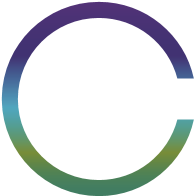 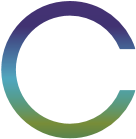 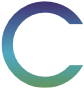 Portuguese 04/2022